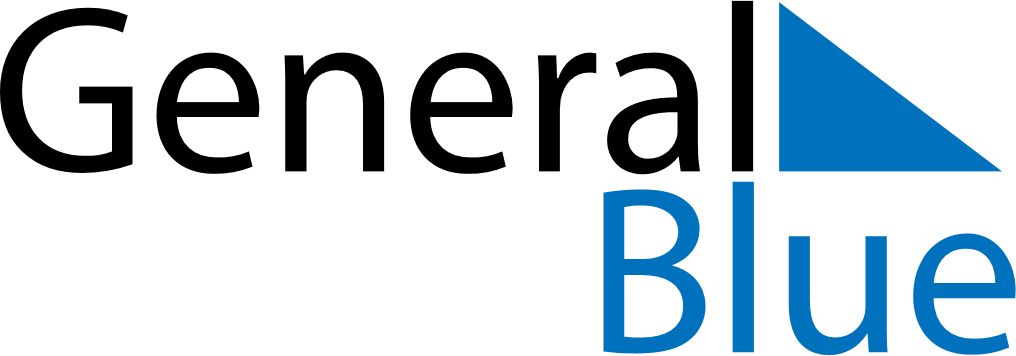 Bangladesh 2019 HolidaysBangladesh 2019 HolidaysDATENAME OF HOLIDAYFebruary 21, 2019ThursdayLanguage Martyrs’ DayMarch 17, 2019SundayMujib’s Birthday & Children’s DayMarch 25, 2019MondayGenocide Remembrance DayMarch 26, 2019TuesdayIndependence DayApril 14, 2019SundayBengali New Year’s DayMay 1, 2019WednesdayMay DayMay 19, 2019SundayBuddha’s BirthdayJune 4, 2019TuesdayEnd of Ramadan (Eid al-Fitr)August 11, 2019SundayFeast of the Sacrifice (Eid al-Adha)August 15, 2019ThursdayNational Mourning DayAugust 24, 2019SaturdayKrishna JanmashtamiSeptember 9, 2019MondayDay of AshuraOctober 8, 2019TuesdayDurga PujaNovember 9, 2019SaturdayBirthday of Muhammad (Mawlid)November 21, 2019ThursdayArmed Forces DayDecember 14, 2019SaturdayMartyred Intellectuals DayDecember 16, 2019MondayVictory DayDecember 25, 2019WednesdayChristmas Day